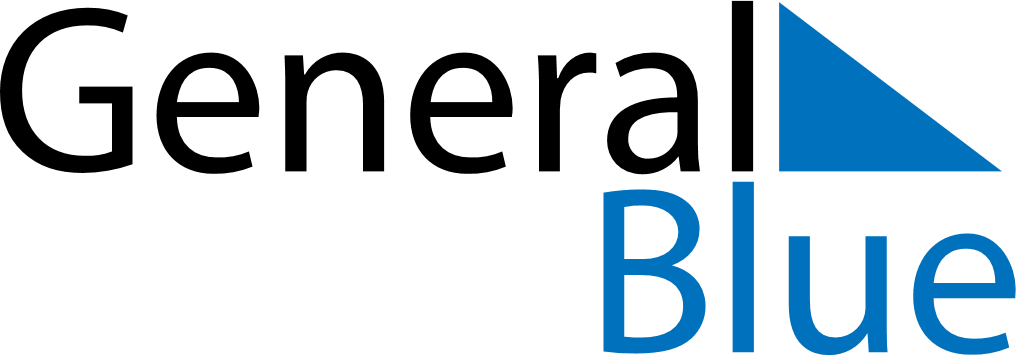 Quarter 1 of 2023MexicoQuarter 1 of 2023MexicoQuarter 1 of 2023MexicoQuarter 1 of 2023MexicoQuarter 1 of 2023MexicoJanuary 2023January 2023January 2023January 2023January 2023January 2023January 2023MONTUEWEDTHUFRISATSUN12345678910111213141516171819202122232425262728293031February 2023February 2023February 2023February 2023February 2023February 2023February 2023MONTUEWEDTHUFRISATSUN12345678910111213141516171819202122232425262728March 2023March 2023March 2023March 2023March 2023March 2023March 2023MONTUEWEDTHUFRISATSUN12345678910111213141516171819202122232425262728293031Jan 1: New Year’s DayFeb 5: Constitution DayFeb 6: Constitution Day (day off)Mar 20: Benito Juárez’s birthday (day off)Mar 21: Benito Juárez’s birthday